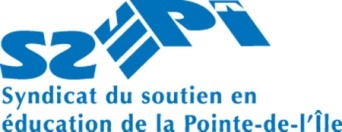 Montréal, novembre 2020Cher(e) député(e ), Je me nomme __________________ et je travaille comme ________________ à l’école _______________________ au Centre de services scolaire de la Pointe-de-l’Île. Je fais partie du personnel de soutien scolaire, le personnel faisant partie des « anges » selon François Legault, premier ministre du Québec. Vos anges perdent leurs ailes!Cette lettre est en appui à mon exécutif syndical qui milite jour après jour pour améliorer mes conditions de travail. Vous savez, dans mon équipe, la pénurie de personnel fait mal! Très mal!  Le personnel de soutien scolaire est épuisé, vos anges vont mal! Je vous rappelle que nous, nous avons organisé les services de garde d’urgence durant les mois de fermeture des écoles en pleine zone rouge. Nous n’avons jamais baissé les bras!L’ajout des trois journées pédagogiques supplémentaires est probablement apprécié par les enseignants. De toute évidence, le gouvernement ne reconnaît pas le personnel de soutien scolaire et dans ce cas précis, le personnel en service de garde. La gratuité offerte pour ces journées fera bondir le nombre d’inscriptions et nous aurons vraisemblablement 3 journées de 10 heures à préparer. Vous savez très bien que nous ne mettrons jamais les enfants de côté, vous comptez toujours sur notre très grand dévouement… Savez-vous que je devrai préparer une bonne partie de ces activités sur mon temps personnel ( non rémunéré )? Comprenez-vous que je devrai probablement le faire de chez moi car il manque de locaux ( ou ils sont réquisitionnés par les enseignants )? Savez-vous que gérer 4 ou 5 bulles dans une même classe est de l’ordre du monde des licornes? Et je ne vous parle même pas du nombre d’absences du personnel qui cause un casse-tête au quotidien!Cher(e) député(e), vos anges ont besoin de vous! Nous avons des solutions à proposer à qui veut l’entendre! Augmentons les heures rémunérées de nos postes, arrêtons de causer de la précarité dans nos emplois, reconnaissons l’apport important du personnel de soutien scolaire dans notre système éducatif québécois! Avançons concrètement la négociation 2020 des secteurs public et parapublic!En mon nom personnel, je vous demande de prendre le temps de comprendre ma situation et je vous serais bien reconnaissant(e ) de m’en faire un suivi concret. Dans mon travail, je ne peux pas me permettre une réponse automatisée, je me dois de respecter les enfants qui me sont confiés. J’espère que vous en ferez de même!Un ange qui a peur de tomber au combat!Votre nom